Publicado en Madrid el 12/01/2017 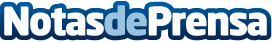 Apple Coding Academy, academia de formación tecnológica iOS en MadridLa empresa española Gabhel Studios abre las puertas a una iniciativa de formación presencial en tecnología iOS (iPhone/iPad) de Apple en MadridDatos de contacto:Julio César Fernández Muñoz911846422Nota de prensa publicada en: https://www.notasdeprensa.es/apple-coding-academy-academia-de-formacion Categorias: Programación Juegos Software Dispositivos móviles Innovación Tecnológica http://www.notasdeprensa.es